BILTENMALI NOGOMET – GRUPA PRELOGPOLUFINALA                                                                                                                                        6mZA III. MJESTOFINALESve utakmice sudio je Nino Škrobar.U završnicu Županije plasirala se ekipa „ MLADOST „ Prelog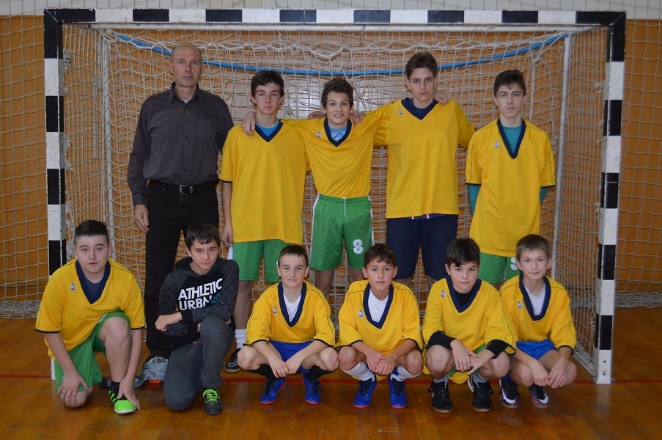 ZMAJ - IVANOVEC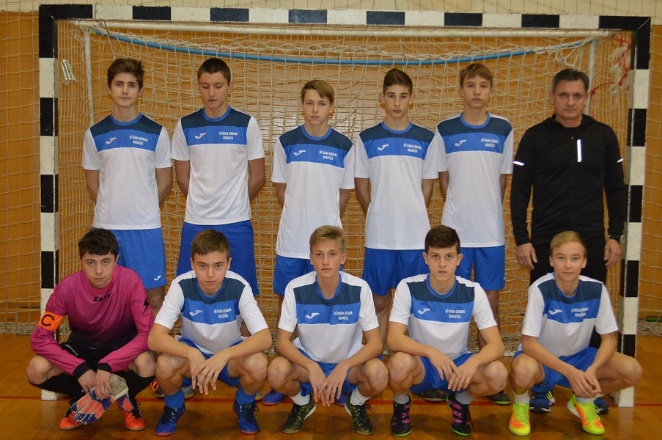 GORANI – SV. JURAJ NA BREGU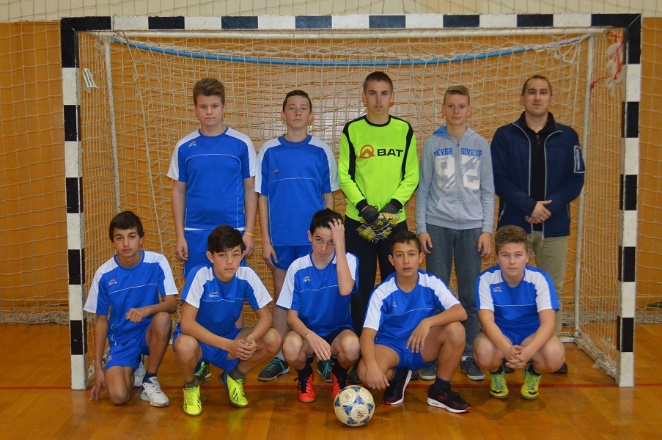 PRIBISLAV – PRIBISLAVEC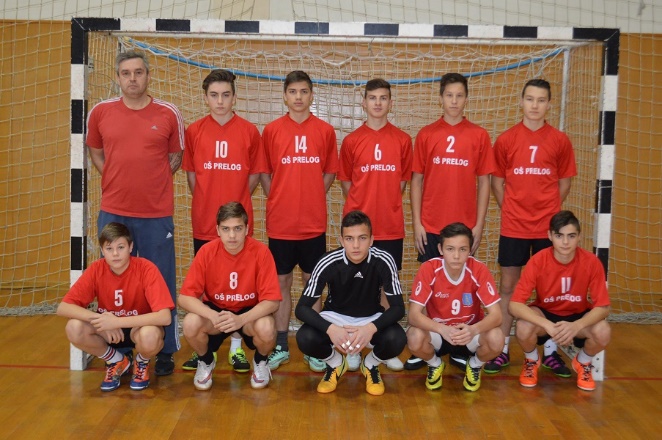 MLADOST – PRELOG 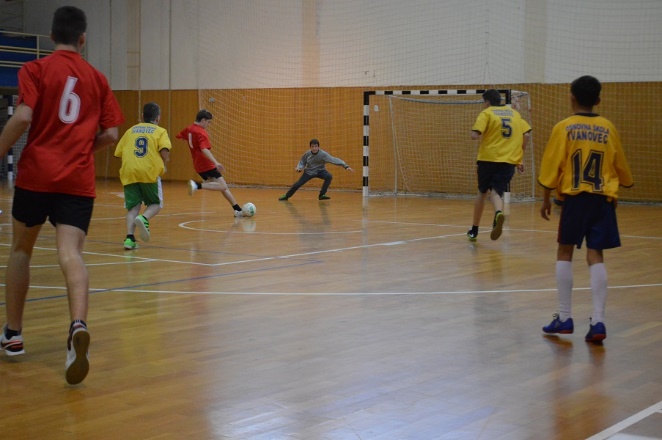 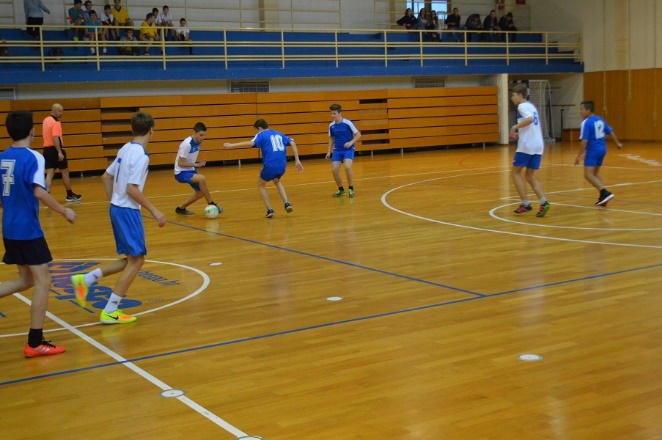 U Prelogu, 12.12.2016.                                                Voditelj natjecanja: Božidar ŽegaracGORANI – SV JURAJ NA BREGUMLADOST - PRELOG14PRIBISLAV - PRIBISLAVECZMAJ - IVANOVEC3356GORANI – SV JURAJ NA BREGUPRIBISLAV - PRIBISLAVEC132MLADOST - PRELOGZMAJ - IVANOVEC140